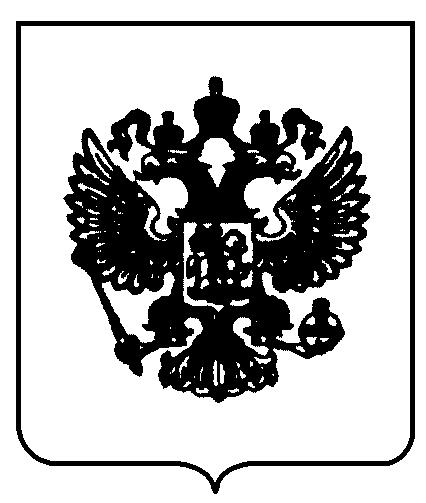 ПРАВИТЕЛЬСТВО РОССИЙСКОЙ ФЕДЕРАЦИИР А С П О Р Я Ж Е Н И Еот 8 ноября 2019 г. № 2648-рМОСКВАВ соответствии с пунктом 2 статьи 7 Федерального закона "О Всероссийской переписи населения" утвердить прилагаемые формы бланков переписных листов Всероссийской переписи населения 2020 года.Росстату осуществить мероприятия, обеспечивающие необходимую степень защиты указанных бланков.Председатель ПравительстваРоссийской ФедерацииД.Медведев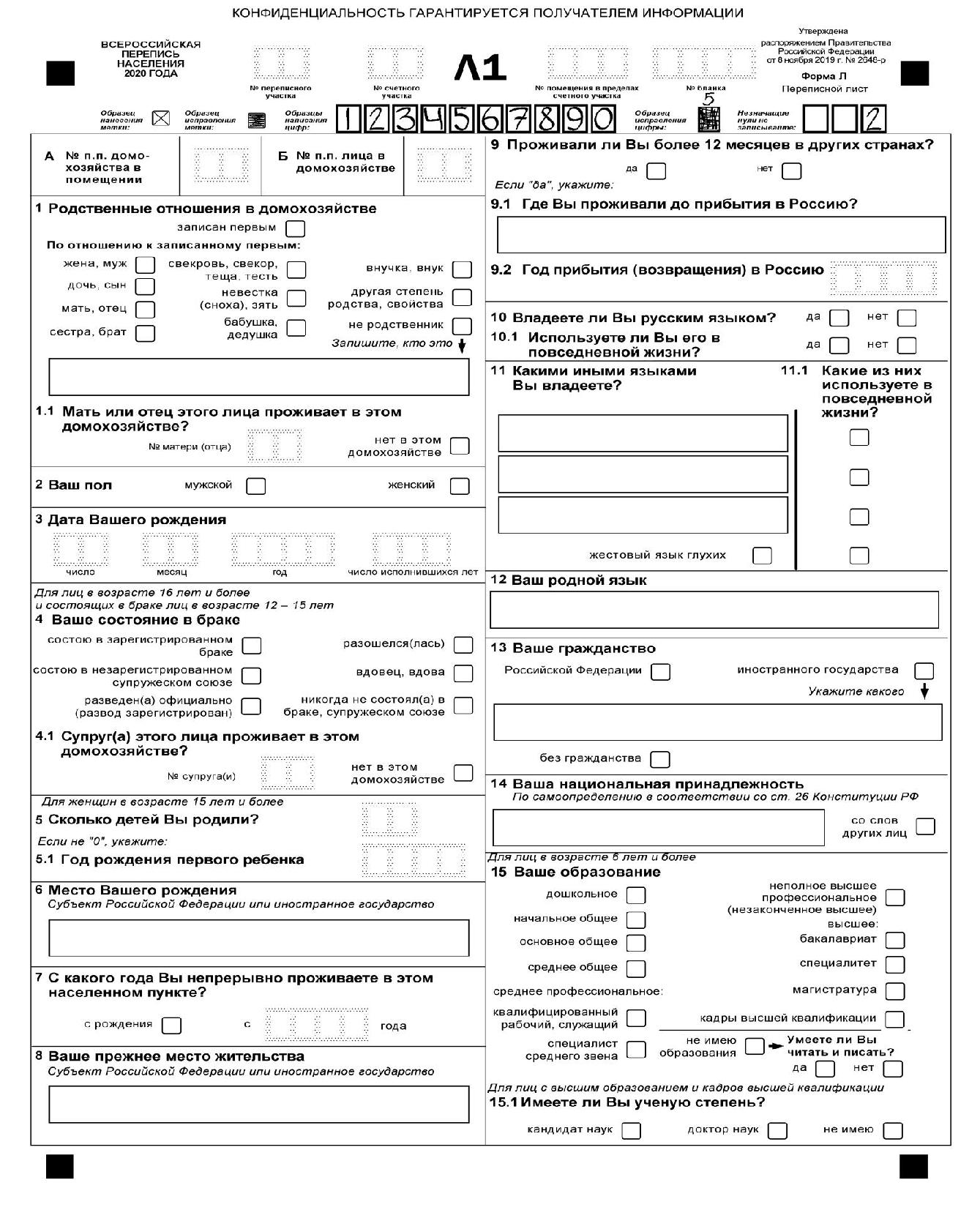 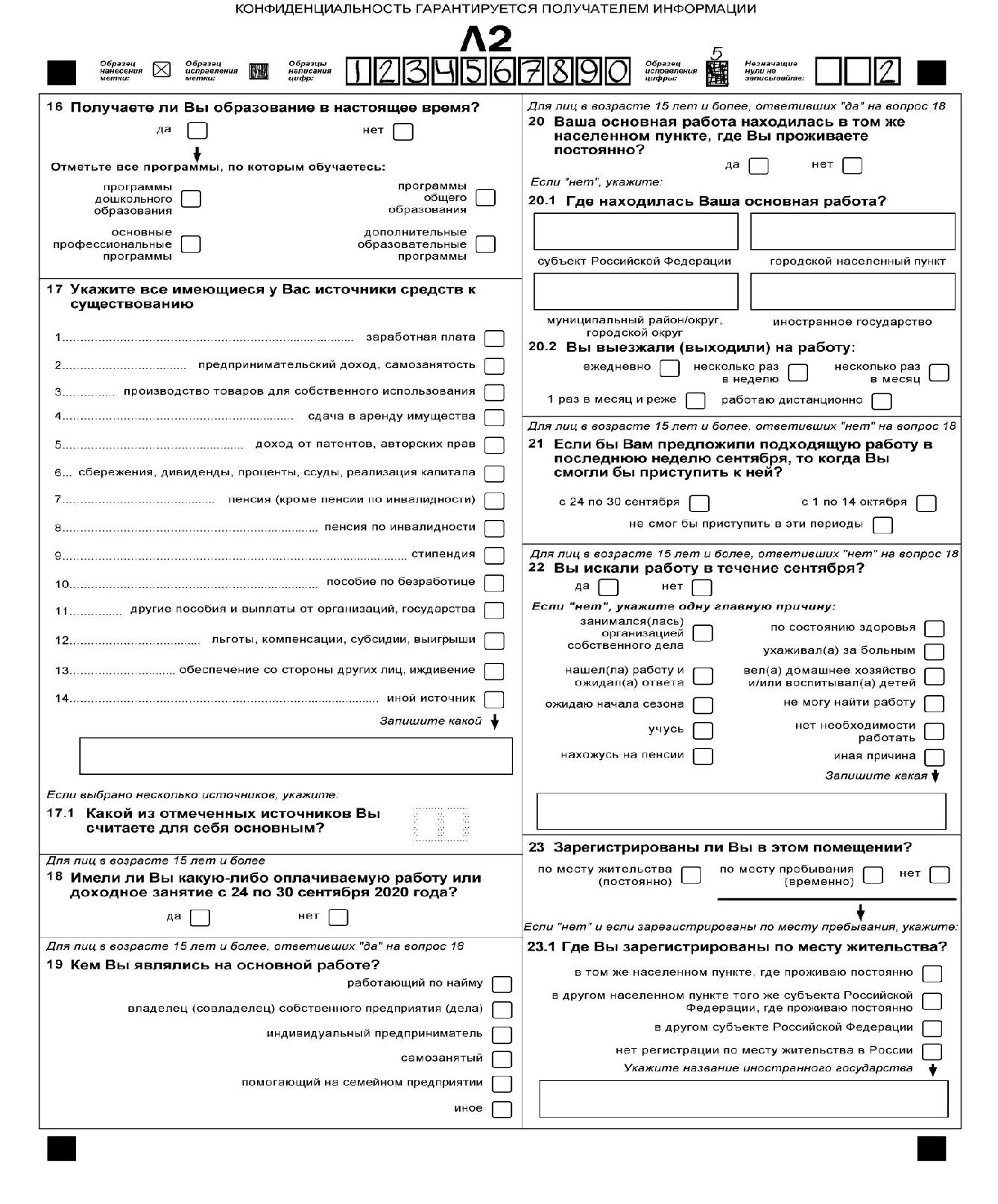 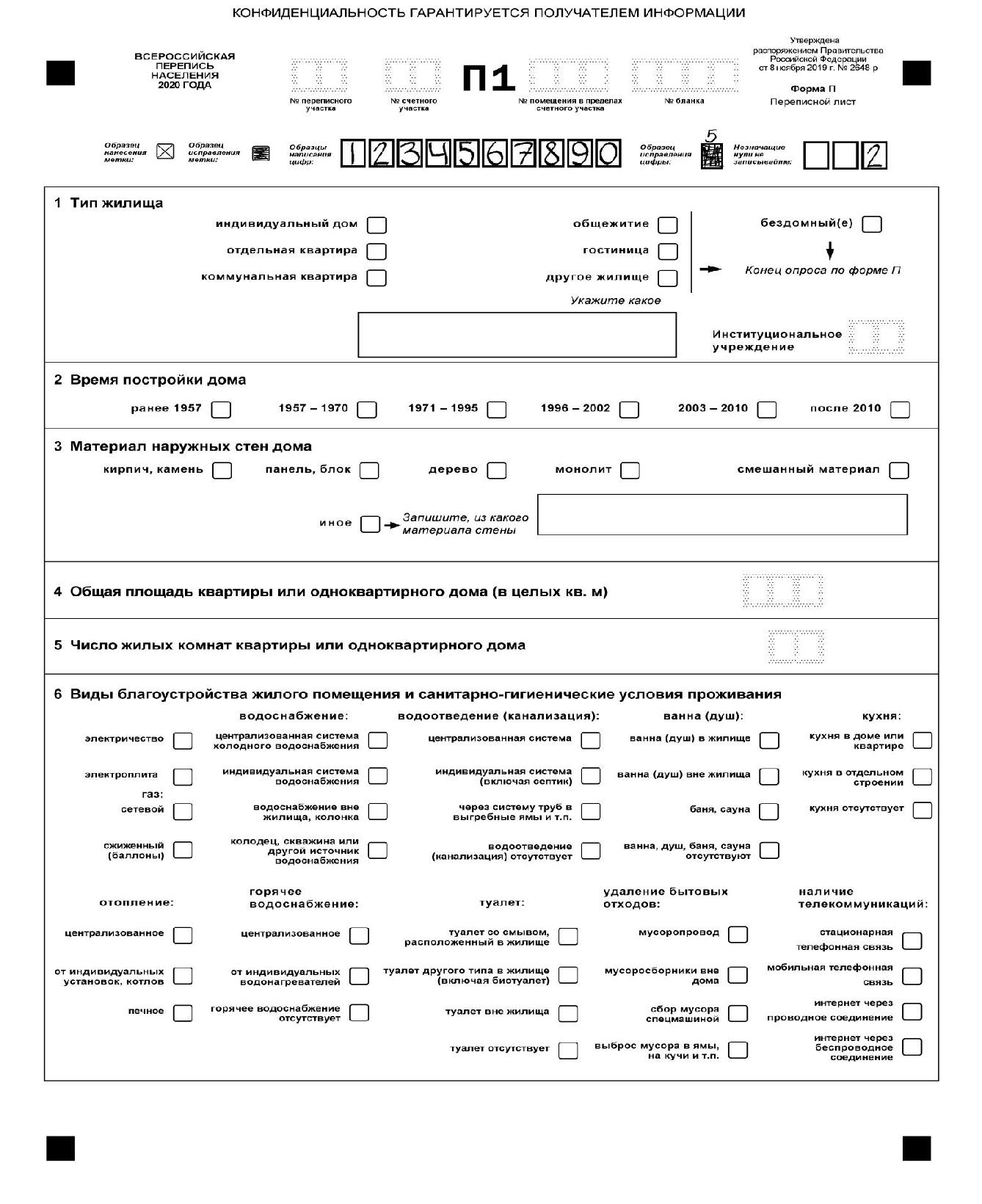 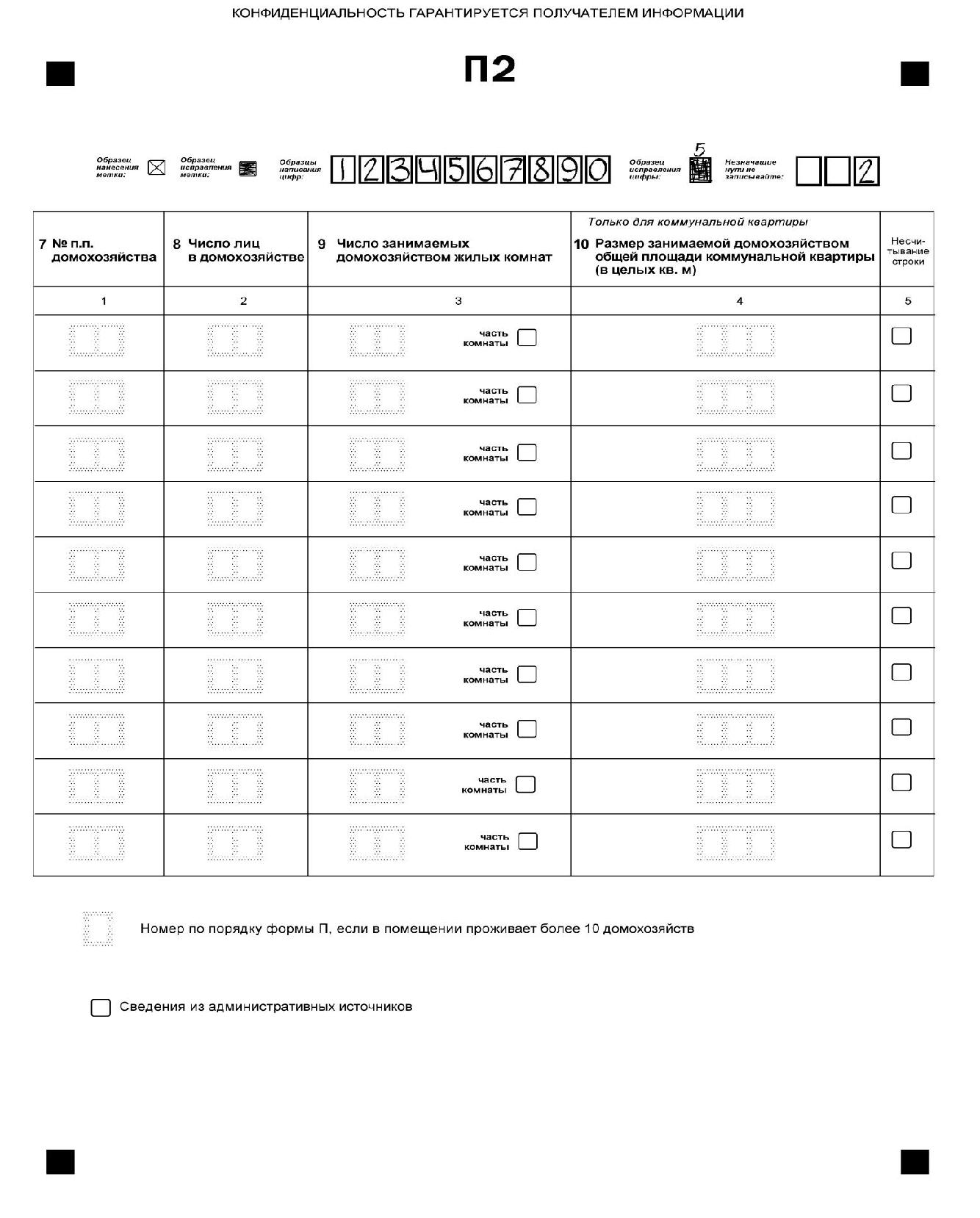 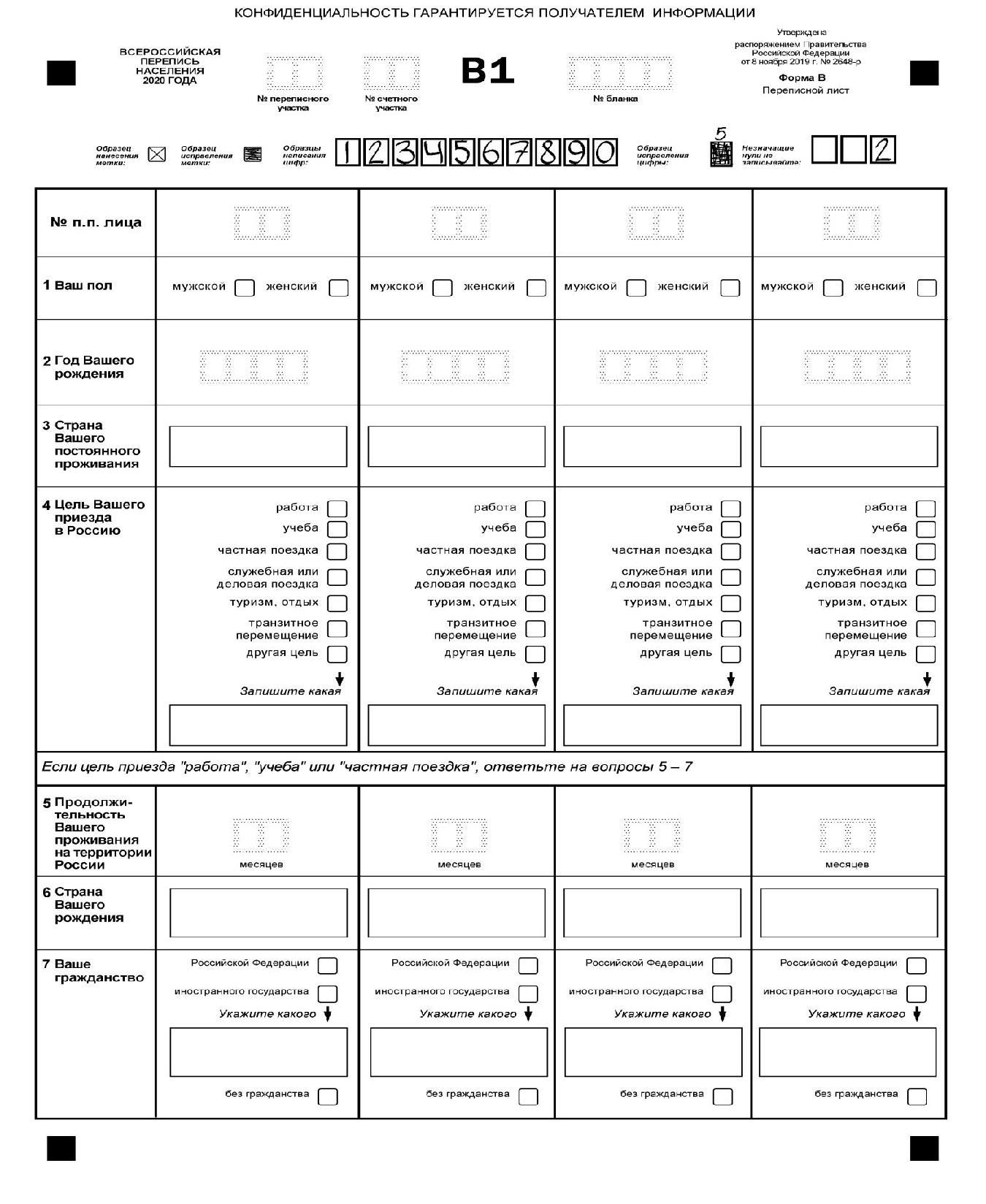 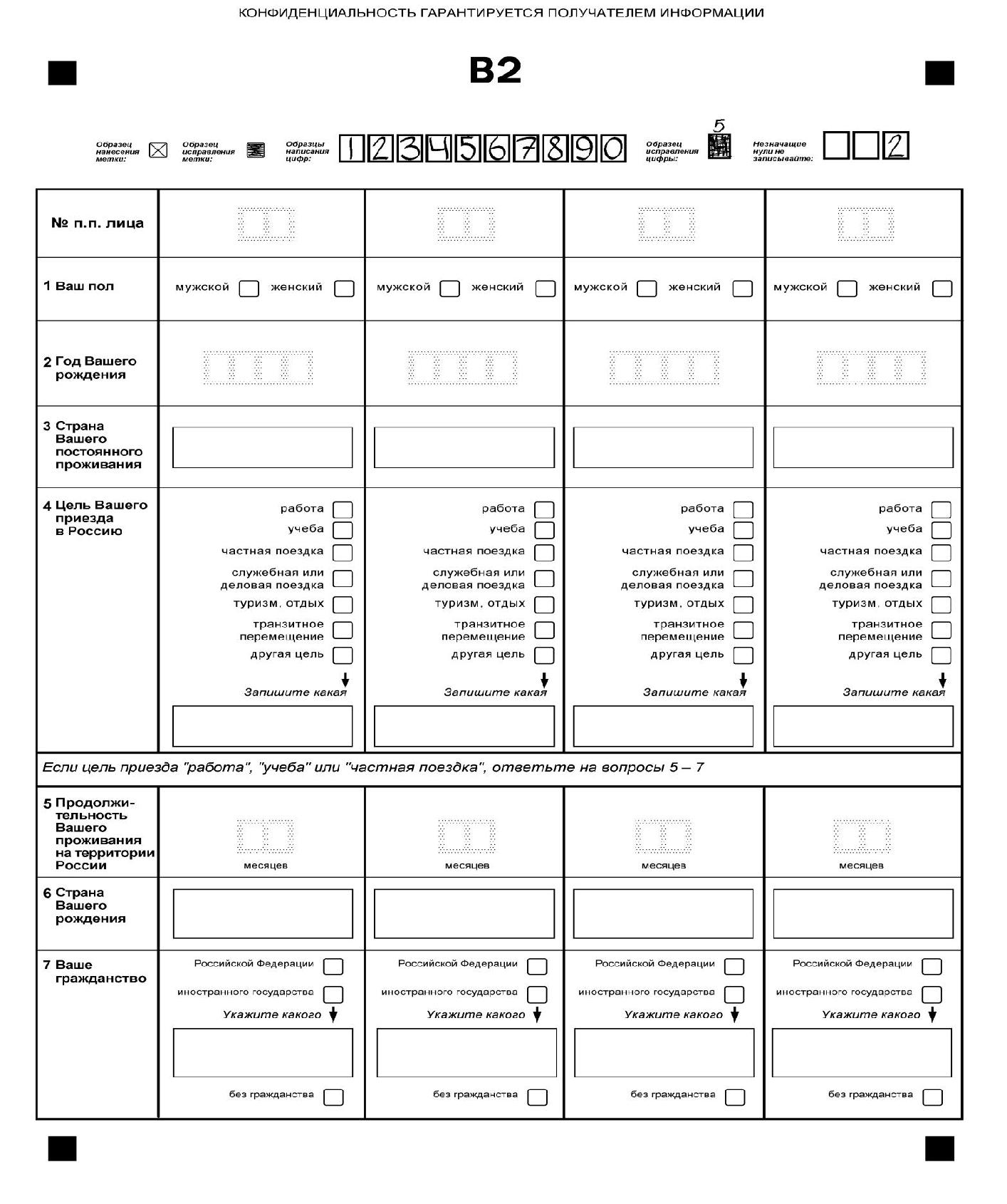 